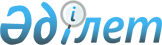 О признании утратившими силу некоторых постановлений акимата Егиндыкольского районаПостановление акимата Егиндыкольского района Акмолинской области от 19 января 2016 года № а-1/9

      В соответствии с Законом Республики Казахстан от 23 января 2001 года «О местном государственном управлении и самоуправлении в Республике Казахстан», статьей 21-1 Закона Республики Казахстан от 24 марта 1998 года «О нормативных правовых актах» акимат Егиндыкольского района ПОСТАНОВЛЯЕТ:



      1. Признать утратившими силу следующие постановления акимата Егиндыкольского района:



      от 20 октября 2014 года № а-10/238 «Об определении перечня должностей специалистов в области социального обеспечения, образования, культуры и ветеринарии, являющихся гражданскими служащими и работающих в сельской местности» (Зарегистрировано в реестре государственной регистрации нормативных правовых актов № 4449, опубликовано в районной газете «Егіндікөл» 17 ноября 2014 года);



      от 30 июля 2014 года № а-7/170 «Об определении мест для осуществления выездной торговли на территории села Егиндыколь Егиндыкольского района» (Зарегистрировано в реестре государственной регистрации нормативных правовых актов № 4332, опубликовано в районной газете «Егіндікөл» 1 сентября 2014 года).



      2. Настоящее постановление вводится в действие со дня подписания.      Аким района                                А.Тайжанов
					© 2012. РГП на ПХВ «Институт законодательства и правовой информации Республики Казахстан» Министерства юстиции Республики Казахстан
				